Приложение № 7-1к Приказу Отдела образования Турочакского района от 07.07.2017   г. № 420 Секция № 1Секция педагогов ДОУ.Тема: «Методическая и профессиональная компетентность педагога как условие его эффективной деятельности  в достижении высокого качества образования».Руководитель РМО: Шипунова Светлана Николаевна,  Филиал  № 2 «Солнышко» МДОУ д/с «Родничок».Место проведения: Филиал  № 1 «Чебурашка» МДОУ д/с «Родничок».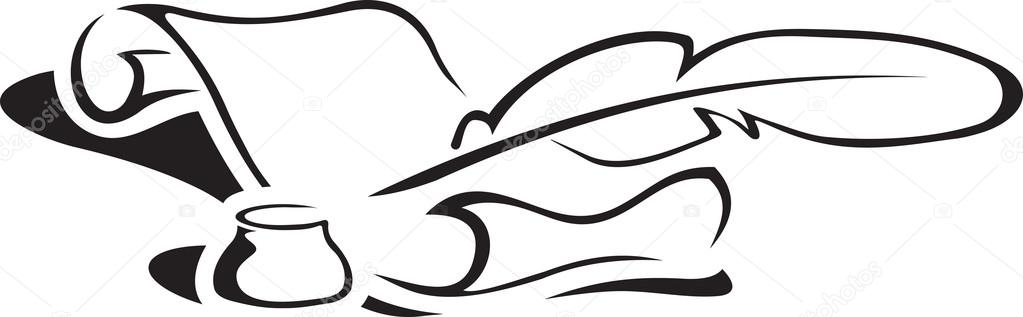 №Наименование мероприятияОтветственный- Приветствие. План  работы секции.Шипунова Светлана НиколаевнаРуководитель РМОфилиал № 2  «Солнышко» МДОУ д/с «Родничок».Повышение профессиональной компетенции педагога как условие повышения качества образования.Анализ работы дошкольных учреждений за 2016 -2017  уч.г.Гришкова Надежда БорисовнаметодистОтдел образованияСопровождение ребенка с ОВЗ в условиях групп общеразвивающей направленности. Ильтеева Е.С.- старший воспитатель филиала №2 «Солнышко» МДОУ д/с  «Родничок».Мастер-класс «Развиваем речь, играя».4.1Игры, направленные на развитие грамматического строя речи. Дильман И.А., учитель-логопед филиала №2 «Солнышко» МДОУ д/с  «Родничок».4.2Игры, направленные на развитие фонематического слуха.Никулина С.В., учитель-логопед филиала №1 «Чебурашка» МДОУ д/с  «Родничок».4.3Игры, направленные на расширение словаря. Пензенко Ю.С.- педагог- психолог МДОУ д/с  «Родничок». учитель-логопед  МДОУ д/с  «Родничок».4.4Тренинг «Игры для релаксации». Рецлав Е.А.,  педагог-психолог  филиала №1 «Чебурашка» МДОУ д/с  «Родничок».